ตัวอย่างแบบฟอร์ม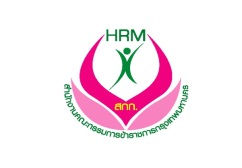 แบบมอบหมายงานการทดลองปฏิบัติหน้าที่ราชการแบบบันทึกผลการทดลองปฏิบัติหน้าที่ราชการ(สำหรับผู้ดูแลการทดลองปฏิบัติหน้าที่ราชการ)ข้าพเจ้า(นาย/นาง/นางสาว)					ตำแหน่ง					ได้รับมอบหมายให้เป็นผู้ดูแลการทดลองปฏิบัติหน้าที่ราชการของ(นาย/นาง/นางสาว)				ซึ่งได้รับการบรรจุและแต่งตั้งให้ดำรงตำแหน่ง								ฝ่าย/กลุ่มงาน/งาน					กอง/สำนักงาน					สำนัก					เริ่มทดลองปฏิบัติหน้าที่ราชการตั้งแต่วันที่	   เดือน		พ.ศ.	 ถึงวันที่	    เดือน	     พ.ศ.		ขอรายงานผลการทดลองปฏิบัติหน้าที่ราชการของข้าราชการดังกล่าวครั้งที่	    ระหว่างวันที่	      เดือน		พ.ศ.	    ถึงวันที่	เดือน	            	พ.ศ.	  ครั้งที่	    ระหว่างวันที่	      เดือน		พ.ศ.	    ถึงวันที่	เดือน	   		พ.ศ.	  ครั้งที่	    ระหว่างวันที่	      เดือน		พ.ศ.	    ถึงวันที่	เดือน	   		พ.ศ.	  1. ผลสัมฤทธิ์ของการทดลองปฏิบัติหน้าที่ราชการ2. พฤติกรรมของผู้ทดลองปฏิบัติหน้าที่ราชการ3. การพัฒนาผู้ทดลองปฏิบัติหน้าที่ราชการแบบบันทึกผลการทดลองปฏิบัติหน้าที่ราชการ(สำหรับผู้บังคับบัญชา)ข้าพเจ้า(นาย/นาง/นางสาว)					ตำแหน่ง					ผู้บังคับบัญชาผู้ทดลองปฏิบัติหน้าที่ราชการ(นาย/นาง/นางสาว)						ซึ่งได้รับการบรรจุและแต่งตั้งให้ดำรงตำแหน่ง								ฝ่าย/กลุ่มงาน/งาน					กอง/สำนักงาน					สำนัก					เริ่มทดลองปฏิบัติหน้าที่ราชการตั้งแต่วันที่	   เดือน		พ.ศ.	 ถึงวันที่	    เดือน	     พ.ศ.		การทดลองปฏิบัติหน้าที่ราชการมีผล ดังนี้ครั้งที่	    ระหว่างวันที่	      เดือน		พ.ศ.	    ถึงวันที่	เดือน	            	พ.ศ.	  ครั้งที่	    ระหว่างวันที่	      เดือน		พ.ศ.	    ถึงวันที่	เดือน	   		พ.ศ.	  ครั้งที่	    ระหว่างวันที่	      เดือน		พ.ศ.	    ถึงวันที่	เดือน	   		พ.ศ.	  1. ผลสัมฤทธิ์ของการทดลองปฏิบัติหน้าที่ราชการ2. พฤติกรรมของผู้ทดลองปฏิบัติหน้าที่ราชการ3. การพัฒนาผู้ทดลองปฏิบัติหน้าที่ราชการแบบประเมินผลการทดลองปฏิบัติหน้าที่ราชการ(สำหรับผู้บังคับบัญชา)ครั้งที่		วันที่		เดือน			พ.ศ.	  ถึงวันที่	เดือน			พ.ศ.		ชื่อผู้ทดลองปฏิบัติหน้าที่ราชการ (นาย/นาง/นางสาว)							ตำแหน่ง						ฝ่าย/กลุ่มงาน/งาน					กอง/สำนักงาน					สำนัก							ทดลองปฏิบัติหน้าที่ราชการเป็นระยะเวลา		เดือน/ปีตั้งแต่วันที่	เดือน	 		พ.ศ.	           ถึงวันที่		เดือน		พ.ศ.		ผลสัมฤทธิ์ของการทดลองปฏิบัติหน้าที่ราชการจุดเด่น																										สิ่งที่ควรปรับปรุง																									3. การพัฒนาผู้ทดลองปฏิบัติหน้าที่ราชการแบบประเมินผลการทดลองปฏิบัติหน้าที่ราชการ(สำหรับคณะกรรมการประเมินผลการทดลองปฏิบัติหน้าที่ราชการ)ครั้งที่		วันที่	    เดือน	          	พ.ศ.	  ถึงวันที่	เดือน			พ.ศ.		ชื่อผู้ทดลองปฏิบัติหน้าที่ราชการ (นาย/นาง/นางสาว)							ตำแหน่ง						ฝ่าย/กลุ่มงาน/งาน					กอง/สำนักงาน												สำนัก						ทดลองปฏิบัติหน้าที่ราชการเป็นระยะเวลา		เดือน/ปีตั้งแต่วันที่	เดือน	               พ.ศ.		ถึงวันที่	      เดือน	 	      	พ.ศ.		1. ผลสัมฤทธิ์ของการทดลองปฏิบัติหน้าที่ราชการ2. พฤติกรรมการปฏิบัติราชการ4. ผลการพัฒนาข้าราชการที่อยู่ระหว่างทดลองปฏิบัติหน้าที่ราชการแบบรายงานการประเมินผลการทดลองปฏิบัติหน้าที่ราชการ(สำหรับประธานกรรมการประเมินผลการทดลองปฏิบัติหน้าที่ราชการ)ของ(นาย,นาง,นางสาว)									ตามที่		 (ชื่อหน่วยงาน)			ได้มีคำสั่งที่		ลงวันที่			แต่งตั้งคณะกรรมการประเมินผลการทดลองปฏิบัติหน้าที่ราชการเพื่อดำเนินการประเมินผลการทดลองปฏิบัติหน้าที่ราชการของ (นาย, นาง, นางสาว)									 ซึ่งได้รับการบรรจุและแต่งตั้งให้ดำรงตำแหน่ง								ฝ่าย/กลุ่มงาน/งาน					กอง/สำนักงาน/สำนักงานเขต			สำนัก													ตั้งแต่วันที่	เดือน		     พ.ศ.		 ถึงวันที่	เดือน	            	พ.ศ.   	  นั้นคณะกรรมการประเมินผลการทดลองปฏิบัติหน้าที่ราชการได้ประเมินผลการทดลองปฏิบัติหน้าที่ราชการของข้าราชการดังกล่าวปรากฏผลการประเมินการทดลองปฏิบัติหน้าที่ราชการ ดังนี้การประเมินครั้งที่ 1ระหว่างวันที่		เดือน			พ.ศ.	 ถึง วันที่	เดือน		พ.ศ.		การประเมินครั้งที่ 2ระหว่างวันที่		เดือน			พ.ศ.	 ถึง วันที่	เดือน		พ.ศ.		แบบรายงานการประเมินผลการทดลองปฏิบัติหน้าที่ราชการกรณีขยายเวลาการทดลองปฏิบัติหน้าที่ราชการระหว่างวันที่		เดือน			พ.ศ.	 ถึง วันที่	เดือน		พ.ศ.		คำสั่งแต่งตั้งคณะกรรมการประเมินผลการทดลองปฏิบัติหน้าที่ราชการคำสั่ง	(ชื่อหน่วยงาน)		ที่	 /  	เรื่อง แต่งตั้งคณะกรรมการประเมินผลการทดลองปฏิบัติหน้าที่ราชการตามที่		(หน่วยงาน)			ได้มีคำสั่งที่	/	ลงวันที่			บรรจุและแต่งตั้ง		(ชื่อข้าราชการ)			ให้ดำรงตำแหน่ง					ณ			(หน่วยงาน)					โดยให้ทดลองปฏิบัติหน้าที่ราชการในตำแหน่งที่ได้รับแต่งตั้งตั้งแต่วันที่					ถึงวันที่				เป็นระยะเวลา			เดือน/ปีนั้นเพื่อให้การทดลองปฏิบัติหน้าที่ราชการเป็นไปตามหลักเกณฑ์และวิธีการที่กำหนดในกฎ ก.ก. ว่าด้วยการทดลองปฏิบัติหน้าที่ราชการและการพัฒนาข้าราชการกรุงเทพมหานครสามัญที่อยู่ระหว่างทดลองปฏิบัติหน้าที่ราชการ พ.ศ. 2555  จึงอาศัยอำนาจตามความในมาตรา 52 แห่งพระราชบัญญัติระเบียบข้าราชการกรุงเทพมหานครและบุคลากรกรุงเทพมหานคร พ.ศ. 2554 แต่งตั้งคณะกรรมการประเมินผลการทดลองปฏิบัติหน้าที่ราชการจำนวน 3 ราย ประกอบด้วยบุคคลดังต่อไปนี้								ประธานกรรมการ									กรรมการ									กรรมการทั้งนี้ให้คณะกรรมการประเมินผลการทดลองปฏิบัติหน้าที่ราชการทำหน้าที่ประเมินผลการทดลองปฏิบัติหน้าที่ราชการของข้าราชการดังกล่าวตามรายการประเมินวิธีการประเมินและมาตรฐานการประเมินที่กำหนดในกฎ ก.ก. ดังกล่าวและรายงานผลการประเมินให้ทราบต่อไปสั่ง ณ วันที่					(ลงชื่อ) 					(				)ตำแหน่ง						หมายเหตุ การแต่งตั้งคณะกรรมการอาจแต่งตั้งกรรมการคนหนึ่งเป็นกรรมการและเลขานุการหรือแต่งตั้งเจ้าหน้าที่ในหน่วยงานการเจ้าหน้าที่เป็นเลขานุการเพิ่มอีก 1 คนได้คำสั่งให้ข้าราชการที่มีผลทดลองปฏิบัติหน้าที่ราชการไม่ต่ำกว่ามาตรฐานที่กำหนดรับราชการต่อไปคำสั่ง	(ชื่อหน่วยงาน)		ที่	/  	เรื่อง ให้ข้าราชการกรุงเทพมหานครสามัญซึ่งมีผลการทดลองปฏิบัติหน้าที่ราชการไม่ต่ำกว่ามาตรฐานที่กำหนดรับราชการต่อไปอนุสนธิคำสั่ง		(หน่วยงาน)		ที่	/	ลงวันที่				บรรจุและแต่งตั้งนาย/นาง/นางสาว					 		ผู้สอบแข่งขันได้(หรือผู้ได้รับคัดเลือก)เข้ารับราชการเป็นข้าราชการกรุงเทพมหานครสามัญโดยให้ทดลองปฏิบัติหน้าที่ราชการในตำแหน่งที่ได้รับแต่งตั้งบัดนี้ข้าราชการกรุงเทพมหานครสามัญดังกล่าวได้ทดลองปฏิบัติหน้าที่ราชการมาเป็นเวลา	เดือน/ปีแล้วปรากฏว่ามีผลการทดลองปฏิบัติหน้าที่ราชการไม่ต่ำกว่ามาตรฐานที่กำหนดสมควรให้รับราชการต่อไปฉะนั้นอาศัยอำนาจตามความในมาตรา 57 มาตรา 59 แห่งพระราชบัญญัติระเบียบข้าราชการพลเรือน พ.ศ. 2551  และกฎ ก.ก. ว่าด้วยการทดลองปฏิบัติหน้าที่ราชการและการพัฒนาข้าราชการกรุงเทพมหานครสามัญที่อยู่ระหว่างทดลองปฏิบัติหน้าที่ราชการพ.ศ. 2555   จึงให้ข้าราชการกรุงเทพมหานครสามัญดังกล่าวรับราชการต่อไปสั่ง ณ วันที่					(ลงชื่อ) 					(				)ตำแหน่ง						หมายเหตุ กรณีมีข้าราชการทดลองปฏิบัติหน้าที่ราชการมากกว่า 1 คนในระยะเวลาเดียวกันหน่วยงานสามารถปรับแบบคำสั่งโดยออกเป็นคำสั่งฉบับเดียวได้และแนบรายชื่อผู้ทดลองปฏิบัติหน้าที่ราชการเป็นรายละเอียดแนบท้ายคำสั่งให้ข้าราชการออกจากราชการเพราะผลการทดลองปฏิบัติหน้าที่ราชการต่ำกว่ามาตรฐานที่กำหนดคำสั่ง	(ชื่อหน่วยงาน)		ที่	/  	เรื่อง ให้ข้าราชการกรุงเทพมหานครสามัญออกจากราชการเพราะผลการทดลองปฏิบัติหน้าที่ราชการต่ำกว่ามาตรฐานที่กำหนดอนุสนธิคำสั่ง		(หน่วยงาน)		ที่	/	ลงวันที่				บรรจุและแต่งตั้งนาย/นาง/นางสาว	   				           	ผู้สอบแข่งขันได้(หรือผู้ได้รับคัดเลือก)เข้ารับราชการเป็นข้าราชการกรุงเทพมหานครสามัญโดยให้ทดลองปฏิบัติหน้าที่ราชการในตำแหน่งที่ได้รับแต่งตั้งบัดนี้ข้าราชการกรุงเทพมหานครสามัญดังกล่าวได้ทดลองปฏิบัติหน้าที่ราชการมาเป็นเวลา	เดือน/ปีแล้วปรากฏว่ามีผลการทดลองปฏิบัติหน้าที่ราชการต่ำกว่ามาตรฐานที่กำหนดไม่สมควรให้รับราชการต่อไปฉะนั้นอาศัยอำนาจตามความในมาตรา 57 มาตรา 59  แห่งพระราชบัญญัติระเบียบข้าราชการพลเรือน พ.ศ. 2551  และกฎ ก.ก.ว่าด้วยการทดลองปฏิบัติหน้าที่ราชการและการพัฒนาข้าราชการกรุงเทพมหานครสามัญที่อยู่ระหว่างทดลองปฏิบัติหน้าที่ราชการ พ.ศ. 2555    จึงให้ข้าราชการกรุงเทพมหานครสามัญดังกล่าวออกจากราชการสั่ง ณ วันที่					(ลงชื่อ) 						(				)ตำแหน่ง						หมายเหตุ การสั่งให้ออกเพราะผลการทดลองฯต่ำกว่ามาตรฐานที่กำหนดควรรีบดำเนินการออกคำสั่งให้ออกจากราชการโดยเร็ว1. ผู้ทดลองปฏิบัติหน้าที่ราชการ1. ผู้ทดลองปฏิบัติหน้าที่ราชการ1. ผู้ทดลองปฏิบัติหน้าที่ราชการ1. ผู้ทดลองปฏิบัติหน้าที่ราชการ1. ผู้ทดลองปฏิบัติหน้าที่ราชการ1. ผู้ทดลองปฏิบัติหน้าที่ราชการ1. ผู้ทดลองปฏิบัติหน้าที่ราชการ1. ผู้ทดลองปฏิบัติหน้าที่ราชการชื่อ-สกุล						ชื่อ-สกุล						ชื่อ-สกุล						ชื่อ-สกุล						ตำแหน่ง							ตำแหน่ง							ตำแหน่ง							ตำแหน่ง							ฝ่าย/กลุ่มงาน/งาน				ฝ่าย/กลุ่มงาน/งาน				ฝ่าย/กลุ่มงาน/งาน				ฝ่าย/กลุ่มงาน/งาน				กอง/สำนักงาน						กอง/สำนักงาน						กอง/สำนักงาน						กอง/สำนักงาน						สำนัก								ระยะเวลาการทดลองปฏิบัติหน้าที่ราชการสำนัก								ระยะเวลาการทดลองปฏิบัติหน้าที่ราชการสำนัก								ระยะเวลาการทดลองปฏิบัติหน้าที่ราชการสำนัก								ระยะเวลาการทดลองปฏิบัติหน้าที่ราชการสำนัก								ระยะเวลาการทดลองปฏิบัติหน้าที่ราชการสำนัก								ระยะเวลาการทดลองปฏิบัติหน้าที่ราชการสำนัก								ระยะเวลาการทดลองปฏิบัติหน้าที่ราชการสำนัก								ระยะเวลาการทดลองปฏิบัติหน้าที่ราชการตั้งแต่วันที่	เดือน			พ.ศ.	     ถึงวันที่	  เดือน			พ.ศ.		ตั้งแต่วันที่	เดือน			พ.ศ.	     ถึงวันที่	  เดือน			พ.ศ.		ตั้งแต่วันที่	เดือน			พ.ศ.	     ถึงวันที่	  เดือน			พ.ศ.		ตั้งแต่วันที่	เดือน			พ.ศ.	     ถึงวันที่	  เดือน			พ.ศ.		ตั้งแต่วันที่	เดือน			พ.ศ.	     ถึงวันที่	  เดือน			พ.ศ.		ตั้งแต่วันที่	เดือน			พ.ศ.	     ถึงวันที่	  เดือน			พ.ศ.		ตั้งแต่วันที่	เดือน			พ.ศ.	     ถึงวันที่	  เดือน			พ.ศ.		ตั้งแต่วันที่	เดือน			พ.ศ.	     ถึงวันที่	  เดือน			พ.ศ.		2. ผู้ดูแลการทดลองปฏิบัติหน้าที่ราชการ(อาจมีได้มากกว่า 1 คน)2. ผู้ดูแลการทดลองปฏิบัติหน้าที่ราชการ(อาจมีได้มากกว่า 1 คน)2. ผู้ดูแลการทดลองปฏิบัติหน้าที่ราชการ(อาจมีได้มากกว่า 1 คน)2. ผู้ดูแลการทดลองปฏิบัติหน้าที่ราชการ(อาจมีได้มากกว่า 1 คน)2. ผู้ดูแลการทดลองปฏิบัติหน้าที่ราชการ(อาจมีได้มากกว่า 1 คน)2. ผู้ดูแลการทดลองปฏิบัติหน้าที่ราชการ(อาจมีได้มากกว่า 1 คน)2. ผู้ดูแลการทดลองปฏิบัติหน้าที่ราชการ(อาจมีได้มากกว่า 1 คน)2. ผู้ดูแลการทดลองปฏิบัติหน้าที่ราชการ(อาจมีได้มากกว่า 1 คน)ชื่อ-สกุล						ชื่อ-สกุล						ชื่อ-สกุล						ชื่อ-สกุล						ตำแหน่ง							ตำแหน่ง							ตำแหน่ง							ตำแหน่ง							ชื่อ-สกุล						ชื่อ-สกุล						ชื่อ-สกุล						ชื่อ-สกุล						ตำแหน่ง							ตำแหน่ง							ตำแหน่ง							ตำแหน่ง							3. ผลการปฏิบัติงาน3. ผลการปฏิบัติงาน3. ผลการปฏิบัติงาน3. ผลการปฏิบัติงาน3. ผลการปฏิบัติงาน3. ผลการปฏิบัติงาน3. ผลการปฏิบัติงาน3. ผลการปฏิบัติงาน3.1 ชื่องาน / ภารกิจงานที่มอบหมาย (ควรมีมากกว่า 1 ภารกิจงาน)3.1 ชื่องาน / ภารกิจงานที่มอบหมาย (ควรมีมากกว่า 1 ภารกิจงาน)3.1 ชื่องาน / ภารกิจงานที่มอบหมาย (ควรมีมากกว่า 1 ภารกิจงาน)3.1 ชื่องาน / ภารกิจงานที่มอบหมาย (ควรมีมากกว่า 1 ภารกิจงาน)3.1 ชื่องาน / ภารกิจงานที่มอบหมาย (ควรมีมากกว่า 1 ภารกิจงาน)3.1 ชื่องาน / ภารกิจงานที่มอบหมาย (ควรมีมากกว่า 1 ภารกิจงาน)3.1 ชื่องาน / ภารกิจงานที่มอบหมาย (ควรมีมากกว่า 1 ภารกิจงาน)3.1.1 กิจกรรมของงาน / ขั้นตอนการปฏิบัติงาน3.1.1 กิจกรรมของงาน / ขั้นตอนการปฏิบัติงาน3.1.1 กิจกรรมของงาน / ขั้นตอนการปฏิบัติงาน3.1.1 กิจกรรมของงาน / ขั้นตอนการปฏิบัติงาน3.1.1 กิจกรรมของงาน / ขั้นตอนการปฏิบัติงาน3.1.1 กิจกรรมของงาน / ขั้นตอนการปฏิบัติงาน3.1.2 เป้าหมายในการปฏิบัติงาน3.1.2 เป้าหมายในการปฏิบัติงาน3.1.2 เป้าหมายในการปฏิบัติงาน3.1.2 เป้าหมายในการปฏิบัติงาน3.1.2 เป้าหมายในการปฏิบัติงาน3.1.2 เป้าหมายในการปฏิบัติงาน3.2 ความรู้ความสามารถ และทักษะ (ตามที่ ก.ก. กำหนด)3.2 ความรู้ความสามารถ และทักษะ (ตามที่ ก.ก. กำหนด)3.2 ความรู้ความสามารถ และทักษะ (ตามที่ ก.ก. กำหนด)3.2 ความรู้ความสามารถ และทักษะ (ตามที่ ก.ก. กำหนด)3.2 ความรู้ความสามารถ และทักษะ (ตามที่ ก.ก. กำหนด)3.2 ความรู้ความสามารถ และทักษะ (ตามที่ ก.ก. กำหนด)3.2 ความรู้ความสามารถ และทักษะ (ตามที่ ก.ก. กำหนด)3.3 สมรรถนะ (ตามที่ ก.ก.กำหนด)3.3 สมรรถนะ (ตามที่ ก.ก.กำหนด)3.3 สมรรถนะ (ตามที่ ก.ก.กำหนด)3.3 สมรรถนะ (ตามที่ ก.ก.กำหนด)3.3 สมรรถนะ (ตามที่ ก.ก.กำหนด)3.3 สมรรถนะ (ตามที่ ก.ก.กำหนด)3.3 สมรรถนะ (ตามที่ ก.ก.กำหนด)3.4 พฤติกรรมที่จำเป็นสำหรับการปฏิบัติงาน (ได้แก่ ความประพฤติ ความมีคุณธรรมจริยธรรม การรักษาวินัย)3.4 พฤติกรรมที่จำเป็นสำหรับการปฏิบัติงาน (ได้แก่ ความประพฤติ ความมีคุณธรรมจริยธรรม การรักษาวินัย)3.4 พฤติกรรมที่จำเป็นสำหรับการปฏิบัติงาน (ได้แก่ ความประพฤติ ความมีคุณธรรมจริยธรรม การรักษาวินัย)3.4 พฤติกรรมที่จำเป็นสำหรับการปฏิบัติงาน (ได้แก่ ความประพฤติ ความมีคุณธรรมจริยธรรม การรักษาวินัย)3.4 พฤติกรรมที่จำเป็นสำหรับการปฏิบัติงาน (ได้แก่ ความประพฤติ ความมีคุณธรรมจริยธรรม การรักษาวินัย)3.4 พฤติกรรมที่จำเป็นสำหรับการปฏิบัติงาน (ได้แก่ ความประพฤติ ความมีคุณธรรมจริยธรรม การรักษาวินัย)3.4 พฤติกรรมที่จำเป็นสำหรับการปฏิบัติงาน (ได้แก่ ความประพฤติ ความมีคุณธรรมจริยธรรม การรักษาวินัย)3.5 อื่นๆ (ถ้ามี)3.5 อื่นๆ (ถ้ามี)3.5 อื่นๆ (ถ้ามี)3.5 อื่นๆ (ถ้ามี)3.5 อื่นๆ (ถ้ามี)3.5 อื่นๆ (ถ้ามี)3.5 อื่นๆ (ถ้ามี)3.6 ผลผลิตของงานที่คาดหวังและตัวชี้วัดความสำเร็จของงาน3.6 ผลผลิตของงานที่คาดหวังและตัวชี้วัดความสำเร็จของงาน3.6 ผลผลิตของงานที่คาดหวังและตัวชี้วัดความสำเร็จของงาน3.6 ผลผลิตของงานที่คาดหวังและตัวชี้วัดความสำเร็จของงาน3.6 ผลผลิตของงานที่คาดหวังและตัวชี้วัดความสำเร็จของงาน3.6 ผลผลิตของงานที่คาดหวังและตัวชี้วัดความสำเร็จของงาน3.6 ผลผลิตของงานที่คาดหวังและตัวชี้วัดความสำเร็จของงานผลผลิตของงานที่คาดหวังผลผลิตของงานที่คาดหวังผลผลิตของงานที่คาดหวังผลผลิตของงานที่คาดหวังผลผลิตของงานที่คาดหวังผลผลิตของงานที่คาดหวังตัวชี้วัดความสำเร็จของงานตัวชี้วัดความสำเร็จของงาน4. การพัฒนาผู้ทดลองปฏิบัติหน้าที่ราชการ4. การพัฒนาผู้ทดลองปฏิบัติหน้าที่ราชการ4. การพัฒนาผู้ทดลองปฏิบัติหน้าที่ราชการ4. การพัฒนาผู้ทดลองปฏิบัติหน้าที่ราชการ4. การพัฒนาผู้ทดลองปฏิบัติหน้าที่ราชการ4. การพัฒนาผู้ทดลองปฏิบัติหน้าที่ราชการ4. การพัฒนาผู้ทดลองปฏิบัติหน้าที่ราชการ4. การพัฒนาผู้ทดลองปฏิบัติหน้าที่ราชการผู้ทดลองปฏิบัติหน้าที่ราชการจะต้องเข้าร่วมในการปฐมนิเทศและอบรมหลักสูตรต่างๆภายในระยะเวลาทดลองปฏิบัติหน้าที่ราชการ ดังนี้ผู้ทดลองปฏิบัติหน้าที่ราชการจะต้องเข้าร่วมในการปฐมนิเทศและอบรมหลักสูตรต่างๆภายในระยะเวลาทดลองปฏิบัติหน้าที่ราชการ ดังนี้ผู้ทดลองปฏิบัติหน้าที่ราชการจะต้องเข้าร่วมในการปฐมนิเทศและอบรมหลักสูตรต่างๆภายในระยะเวลาทดลองปฏิบัติหน้าที่ราชการ ดังนี้ผู้ทดลองปฏิบัติหน้าที่ราชการจะต้องเข้าร่วมในการปฐมนิเทศและอบรมหลักสูตรต่างๆภายในระยะเวลาทดลองปฏิบัติหน้าที่ราชการ ดังนี้ผู้ทดลองปฏิบัติหน้าที่ราชการจะต้องเข้าร่วมในการปฐมนิเทศและอบรมหลักสูตรต่างๆภายในระยะเวลาทดลองปฏิบัติหน้าที่ราชการ ดังนี้ผู้ทดลองปฏิบัติหน้าที่ราชการจะต้องเข้าร่วมในการปฐมนิเทศและอบรมหลักสูตรต่างๆภายในระยะเวลาทดลองปฏิบัติหน้าที่ราชการ ดังนี้ผู้ทดลองปฏิบัติหน้าที่ราชการจะต้องเข้าร่วมในการปฐมนิเทศและอบรมหลักสูตรต่างๆภายในระยะเวลาทดลองปฏิบัติหน้าที่ราชการ ดังนี้ผู้ทดลองปฏิบัติหน้าที่ราชการจะต้องเข้าร่วมในการปฐมนิเทศและอบรมหลักสูตรต่างๆภายในระยะเวลาทดลองปฏิบัติหน้าที่ราชการ ดังนี้4.1 การปฐมนิเทศเพื่อให้มีความรู้เกี่ยวกับหน่วยงาน/ส่วนราชการ4.2 การเรียนรู้ด้วยตนเองเพื่อให้มีความรู้เกี่ยวกับกฎหมายกฎระเบียบแบบแผนของทางราชการ4.3 การอบรมสัมมนาร่วมกันเพื่อปลูกฝังการประพฤติปฏิบัติตนเป็นข้าราชการที่ดี4.4 การอบรมอื่นๆที่หน่วยงานกำหนด (ถ้ามี)………………………………………...4.1 การปฐมนิเทศเพื่อให้มีความรู้เกี่ยวกับหน่วยงาน/ส่วนราชการ4.2 การเรียนรู้ด้วยตนเองเพื่อให้มีความรู้เกี่ยวกับกฎหมายกฎระเบียบแบบแผนของทางราชการ4.3 การอบรมสัมมนาร่วมกันเพื่อปลูกฝังการประพฤติปฏิบัติตนเป็นข้าราชการที่ดี4.4 การอบรมอื่นๆที่หน่วยงานกำหนด (ถ้ามี)………………………………………...4.1 การปฐมนิเทศเพื่อให้มีความรู้เกี่ยวกับหน่วยงาน/ส่วนราชการ4.2 การเรียนรู้ด้วยตนเองเพื่อให้มีความรู้เกี่ยวกับกฎหมายกฎระเบียบแบบแผนของทางราชการ4.3 การอบรมสัมมนาร่วมกันเพื่อปลูกฝังการประพฤติปฏิบัติตนเป็นข้าราชการที่ดี4.4 การอบรมอื่นๆที่หน่วยงานกำหนด (ถ้ามี)………………………………………...4.1 การปฐมนิเทศเพื่อให้มีความรู้เกี่ยวกับหน่วยงาน/ส่วนราชการ4.2 การเรียนรู้ด้วยตนเองเพื่อให้มีความรู้เกี่ยวกับกฎหมายกฎระเบียบแบบแผนของทางราชการ4.3 การอบรมสัมมนาร่วมกันเพื่อปลูกฝังการประพฤติปฏิบัติตนเป็นข้าราชการที่ดี4.4 การอบรมอื่นๆที่หน่วยงานกำหนด (ถ้ามี)………………………………………...4.1 การปฐมนิเทศเพื่อให้มีความรู้เกี่ยวกับหน่วยงาน/ส่วนราชการ4.2 การเรียนรู้ด้วยตนเองเพื่อให้มีความรู้เกี่ยวกับกฎหมายกฎระเบียบแบบแผนของทางราชการ4.3 การอบรมสัมมนาร่วมกันเพื่อปลูกฝังการประพฤติปฏิบัติตนเป็นข้าราชการที่ดี4.4 การอบรมอื่นๆที่หน่วยงานกำหนด (ถ้ามี)………………………………………...4.1 การปฐมนิเทศเพื่อให้มีความรู้เกี่ยวกับหน่วยงาน/ส่วนราชการ4.2 การเรียนรู้ด้วยตนเองเพื่อให้มีความรู้เกี่ยวกับกฎหมายกฎระเบียบแบบแผนของทางราชการ4.3 การอบรมสัมมนาร่วมกันเพื่อปลูกฝังการประพฤติปฏิบัติตนเป็นข้าราชการที่ดี4.4 การอบรมอื่นๆที่หน่วยงานกำหนด (ถ้ามี)………………………………………...4.1 การปฐมนิเทศเพื่อให้มีความรู้เกี่ยวกับหน่วยงาน/ส่วนราชการ4.2 การเรียนรู้ด้วยตนเองเพื่อให้มีความรู้เกี่ยวกับกฎหมายกฎระเบียบแบบแผนของทางราชการ4.3 การอบรมสัมมนาร่วมกันเพื่อปลูกฝังการประพฤติปฏิบัติตนเป็นข้าราชการที่ดี4.4 การอบรมอื่นๆที่หน่วยงานกำหนด (ถ้ามี)………………………………………...5. การประเมินผลการทดลองปฏิบัติหน้าที่ราชการ5. การประเมินผลการทดลองปฏิบัติหน้าที่ราชการ5. การประเมินผลการทดลองปฏิบัติหน้าที่ราชการ5. การประเมินผลการทดลองปฏิบัติหน้าที่ราชการ5. การประเมินผลการทดลองปฏิบัติหน้าที่ราชการ5. การประเมินผลการทดลองปฏิบัติหน้าที่ราชการ5. การประเมินผลการทดลองปฏิบัติหน้าที่ราชการ5. การประเมินผลการทดลองปฏิบัติหน้าที่ราชการ5.1 ประเมินผลการทดลองปฏิบัติหน้าที่ราชการโดยคณะกรรมการประเมินผลการทดลองปฏิบัติหน้าที่ราชการ5.1 ประเมินผลการทดลองปฏิบัติหน้าที่ราชการโดยคณะกรรมการประเมินผลการทดลองปฏิบัติหน้าที่ราชการ5.1 ประเมินผลการทดลองปฏิบัติหน้าที่ราชการโดยคณะกรรมการประเมินผลการทดลองปฏิบัติหน้าที่ราชการ5.1 ประเมินผลการทดลองปฏิบัติหน้าที่ราชการโดยคณะกรรมการประเมินผลการทดลองปฏิบัติหน้าที่ราชการ5.1 ประเมินผลการทดลองปฏิบัติหน้าที่ราชการโดยคณะกรรมการประเมินผลการทดลองปฏิบัติหน้าที่ราชการ5.1 ประเมินผลการทดลองปฏิบัติหน้าที่ราชการโดยคณะกรรมการประเมินผลการทดลองปฏิบัติหน้าที่ราชการ5.1 ประเมินผลการทดลองปฏิบัติหน้าที่ราชการโดยคณะกรรมการประเมินผลการทดลองปฏิบัติหน้าที่ราชการ5.2 รายละเอียดการประเมินประกอบด้วย 2 ส่วนคือ5.2 รายละเอียดการประเมินประกอบด้วย 2 ส่วนคือ5.2 รายละเอียดการประเมินประกอบด้วย 2 ส่วนคือ5.2 รายละเอียดการประเมินประกอบด้วย 2 ส่วนคือ5.2 รายละเอียดการประเมินประกอบด้วย 2 ส่วนคือ5.2 รายละเอียดการประเมินประกอบด้วย 2 ส่วนคือ5.2 รายละเอียดการประเมินประกอบด้วย 2 ส่วนคือส่วนที่ 1 ผลสัมฤทธิ์ของการทดลองปฏิบัติหน้าที่ราชการ• ความรู้ความสามารถที่ ก.ก. กำหนด• ทักษะที่ ก.ก. กำหนด• สมรรถนะตามที่ ก.ก.กำหนด• ความสามารถในการเรียนรู้งานในตำแหน่ง• ความสามารถในการปรับใช้ความรู้กับงานในหน้าที่• ความสำเร็จของงานที่ได้รับมอบหมาย• อื่นๆ (ถ้ามี)..............................................................ส่วนที่ 1 ผลสัมฤทธิ์ของการทดลองปฏิบัติหน้าที่ราชการ• ความรู้ความสามารถที่ ก.ก. กำหนด• ทักษะที่ ก.ก. กำหนด• สมรรถนะตามที่ ก.ก.กำหนด• ความสามารถในการเรียนรู้งานในตำแหน่ง• ความสามารถในการปรับใช้ความรู้กับงานในหน้าที่• ความสำเร็จของงานที่ได้รับมอบหมาย• อื่นๆ (ถ้ามี)..............................................................ส่วนที่ 1 ผลสัมฤทธิ์ของการทดลองปฏิบัติหน้าที่ราชการ• ความรู้ความสามารถที่ ก.ก. กำหนด• ทักษะที่ ก.ก. กำหนด• สมรรถนะตามที่ ก.ก.กำหนด• ความสามารถในการเรียนรู้งานในตำแหน่ง• ความสามารถในการปรับใช้ความรู้กับงานในหน้าที่• ความสำเร็จของงานที่ได้รับมอบหมาย• อื่นๆ (ถ้ามี)..............................................................ส่วนที่ 1 ผลสัมฤทธิ์ของการทดลองปฏิบัติหน้าที่ราชการ• ความรู้ความสามารถที่ ก.ก. กำหนด• ทักษะที่ ก.ก. กำหนด• สมรรถนะตามที่ ก.ก.กำหนด• ความสามารถในการเรียนรู้งานในตำแหน่ง• ความสามารถในการปรับใช้ความรู้กับงานในหน้าที่• ความสำเร็จของงานที่ได้รับมอบหมาย• อื่นๆ (ถ้ามี)..............................................................ส่วนที่ 1 ผลสัมฤทธิ์ของการทดลองปฏิบัติหน้าที่ราชการ• ความรู้ความสามารถที่ ก.ก. กำหนด• ทักษะที่ ก.ก. กำหนด• สมรรถนะตามที่ ก.ก.กำหนด• ความสามารถในการเรียนรู้งานในตำแหน่ง• ความสามารถในการปรับใช้ความรู้กับงานในหน้าที่• ความสำเร็จของงานที่ได้รับมอบหมาย• อื่นๆ (ถ้ามี)..............................................................ส่วนที่ 1 ผลสัมฤทธิ์ของการทดลองปฏิบัติหน้าที่ราชการ• ความรู้ความสามารถที่ ก.ก. กำหนด• ทักษะที่ ก.ก. กำหนด• สมรรถนะตามที่ ก.ก.กำหนด• ความสามารถในการเรียนรู้งานในตำแหน่ง• ความสามารถในการปรับใช้ความรู้กับงานในหน้าที่• ความสำเร็จของงานที่ได้รับมอบหมาย• อื่นๆ (ถ้ามี)..............................................................ส่วนที่ 2 พฤติกรรมของผู้ทดลองปฏิบัติหน้าที่ราชการ• ความประพฤติ ได้แก่   - ให้บริการประชาชนหรือผู้รับบริการด้วยอัธยาศัยดี  - มีความรับผิดชอบในการปฏิบัติงาน  - ให้บริการประชาชนหรือผู้รับบริการด้วยความรวดเร็ว เอาใจใส่เป็นมาตรฐานเดียวกัน  - ตั้งใจปฏิบัติหน้าที่ราชการด้วยความอุตสาหะ ขยันหมั่นเพียร• ความมีคุณธรรมจริยธรรม  ได้แก่   - อุทิศตนและเสียสละเวลาในการปฏิบัติงานอย่างเต็มกำลังความสามารถ  - มีจิตสำนึกที่ดี ปฏิบัติงานด้วยความซื่อสัตย์ สุจริต  - ยึดมั่นในสถาบันพระมหากษัตริย์ และไม่กระทำการใดๆ อันจะก่อให้เกิดความเสียหายต่อประเทศชาติ ศาสนา และพระมหากษัตริย์• การรักษาวินัย ได้แก่    - มีความรับผิดชอบในการรักษาเวลาทำงาน  - แต่งกายในการปฏิบัติงานได้อย่างเหมาะสมกับการเป็นข้าราชการ  - ไม่กระทำการใดๆ อันเป็นการเสื่อมเกียรติและศักดิ์ศรีของความเป็นข้าราชการ  - ไม่กระทำการใดๆ อันอาจก่อให้เกิดความเสียหายแก่ชื่อเสียงของหน่วยงาน  - ปฏิบัติหน้าที่อย่างตรงไปตรงมาโดยยึดหลักจรรยาบรรณวิชาชีพ• อื่นๆ (ถ้ามี)..............................................................ส่วนที่ 2 พฤติกรรมของผู้ทดลองปฏิบัติหน้าที่ราชการ• ความประพฤติ ได้แก่   - ให้บริการประชาชนหรือผู้รับบริการด้วยอัธยาศัยดี  - มีความรับผิดชอบในการปฏิบัติงาน  - ให้บริการประชาชนหรือผู้รับบริการด้วยความรวดเร็ว เอาใจใส่เป็นมาตรฐานเดียวกัน  - ตั้งใจปฏิบัติหน้าที่ราชการด้วยความอุตสาหะ ขยันหมั่นเพียร• ความมีคุณธรรมจริยธรรม  ได้แก่   - อุทิศตนและเสียสละเวลาในการปฏิบัติงานอย่างเต็มกำลังความสามารถ  - มีจิตสำนึกที่ดี ปฏิบัติงานด้วยความซื่อสัตย์ สุจริต  - ยึดมั่นในสถาบันพระมหากษัตริย์ และไม่กระทำการใดๆ อันจะก่อให้เกิดความเสียหายต่อประเทศชาติ ศาสนา และพระมหากษัตริย์• การรักษาวินัย ได้แก่    - มีความรับผิดชอบในการรักษาเวลาทำงาน  - แต่งกายในการปฏิบัติงานได้อย่างเหมาะสมกับการเป็นข้าราชการ  - ไม่กระทำการใดๆ อันเป็นการเสื่อมเกียรติและศักดิ์ศรีของความเป็นข้าราชการ  - ไม่กระทำการใดๆ อันอาจก่อให้เกิดความเสียหายแก่ชื่อเสียงของหน่วยงาน  - ปฏิบัติหน้าที่อย่างตรงไปตรงมาโดยยึดหลักจรรยาบรรณวิชาชีพ• อื่นๆ (ถ้ามี)..............................................................ส่วนที่ 2 พฤติกรรมของผู้ทดลองปฏิบัติหน้าที่ราชการ• ความประพฤติ ได้แก่   - ให้บริการประชาชนหรือผู้รับบริการด้วยอัธยาศัยดี  - มีความรับผิดชอบในการปฏิบัติงาน  - ให้บริการประชาชนหรือผู้รับบริการด้วยความรวดเร็ว เอาใจใส่เป็นมาตรฐานเดียวกัน  - ตั้งใจปฏิบัติหน้าที่ราชการด้วยความอุตสาหะ ขยันหมั่นเพียร• ความมีคุณธรรมจริยธรรม  ได้แก่   - อุทิศตนและเสียสละเวลาในการปฏิบัติงานอย่างเต็มกำลังความสามารถ  - มีจิตสำนึกที่ดี ปฏิบัติงานด้วยความซื่อสัตย์ สุจริต  - ยึดมั่นในสถาบันพระมหากษัตริย์ และไม่กระทำการใดๆ อันจะก่อให้เกิดความเสียหายต่อประเทศชาติ ศาสนา และพระมหากษัตริย์• การรักษาวินัย ได้แก่    - มีความรับผิดชอบในการรักษาเวลาทำงาน  - แต่งกายในการปฏิบัติงานได้อย่างเหมาะสมกับการเป็นข้าราชการ  - ไม่กระทำการใดๆ อันเป็นการเสื่อมเกียรติและศักดิ์ศรีของความเป็นข้าราชการ  - ไม่กระทำการใดๆ อันอาจก่อให้เกิดความเสียหายแก่ชื่อเสียงของหน่วยงาน  - ปฏิบัติหน้าที่อย่างตรงไปตรงมาโดยยึดหลักจรรยาบรรณวิชาชีพ• อื่นๆ (ถ้ามี)..............................................................ส่วนที่ 2 พฤติกรรมของผู้ทดลองปฏิบัติหน้าที่ราชการ• ความประพฤติ ได้แก่   - ให้บริการประชาชนหรือผู้รับบริการด้วยอัธยาศัยดี  - มีความรับผิดชอบในการปฏิบัติงาน  - ให้บริการประชาชนหรือผู้รับบริการด้วยความรวดเร็ว เอาใจใส่เป็นมาตรฐานเดียวกัน  - ตั้งใจปฏิบัติหน้าที่ราชการด้วยความอุตสาหะ ขยันหมั่นเพียร• ความมีคุณธรรมจริยธรรม  ได้แก่   - อุทิศตนและเสียสละเวลาในการปฏิบัติงานอย่างเต็มกำลังความสามารถ  - มีจิตสำนึกที่ดี ปฏิบัติงานด้วยความซื่อสัตย์ สุจริต  - ยึดมั่นในสถาบันพระมหากษัตริย์ และไม่กระทำการใดๆ อันจะก่อให้เกิดความเสียหายต่อประเทศชาติ ศาสนา และพระมหากษัตริย์• การรักษาวินัย ได้แก่    - มีความรับผิดชอบในการรักษาเวลาทำงาน  - แต่งกายในการปฏิบัติงานได้อย่างเหมาะสมกับการเป็นข้าราชการ  - ไม่กระทำการใดๆ อันเป็นการเสื่อมเกียรติและศักดิ์ศรีของความเป็นข้าราชการ  - ไม่กระทำการใดๆ อันอาจก่อให้เกิดความเสียหายแก่ชื่อเสียงของหน่วยงาน  - ปฏิบัติหน้าที่อย่างตรงไปตรงมาโดยยึดหลักจรรยาบรรณวิชาชีพ• อื่นๆ (ถ้ามี)..............................................................ส่วนที่ 2 พฤติกรรมของผู้ทดลองปฏิบัติหน้าที่ราชการ• ความประพฤติ ได้แก่   - ให้บริการประชาชนหรือผู้รับบริการด้วยอัธยาศัยดี  - มีความรับผิดชอบในการปฏิบัติงาน  - ให้บริการประชาชนหรือผู้รับบริการด้วยความรวดเร็ว เอาใจใส่เป็นมาตรฐานเดียวกัน  - ตั้งใจปฏิบัติหน้าที่ราชการด้วยความอุตสาหะ ขยันหมั่นเพียร• ความมีคุณธรรมจริยธรรม  ได้แก่   - อุทิศตนและเสียสละเวลาในการปฏิบัติงานอย่างเต็มกำลังความสามารถ  - มีจิตสำนึกที่ดี ปฏิบัติงานด้วยความซื่อสัตย์ สุจริต  - ยึดมั่นในสถาบันพระมหากษัตริย์ และไม่กระทำการใดๆ อันจะก่อให้เกิดความเสียหายต่อประเทศชาติ ศาสนา และพระมหากษัตริย์• การรักษาวินัย ได้แก่    - มีความรับผิดชอบในการรักษาเวลาทำงาน  - แต่งกายในการปฏิบัติงานได้อย่างเหมาะสมกับการเป็นข้าราชการ  - ไม่กระทำการใดๆ อันเป็นการเสื่อมเกียรติและศักดิ์ศรีของความเป็นข้าราชการ  - ไม่กระทำการใดๆ อันอาจก่อให้เกิดความเสียหายแก่ชื่อเสียงของหน่วยงาน  - ปฏิบัติหน้าที่อย่างตรงไปตรงมาโดยยึดหลักจรรยาบรรณวิชาชีพ• อื่นๆ (ถ้ามี)..............................................................ส่วนที่ 2 พฤติกรรมของผู้ทดลองปฏิบัติหน้าที่ราชการ• ความประพฤติ ได้แก่   - ให้บริการประชาชนหรือผู้รับบริการด้วยอัธยาศัยดี  - มีความรับผิดชอบในการปฏิบัติงาน  - ให้บริการประชาชนหรือผู้รับบริการด้วยความรวดเร็ว เอาใจใส่เป็นมาตรฐานเดียวกัน  - ตั้งใจปฏิบัติหน้าที่ราชการด้วยความอุตสาหะ ขยันหมั่นเพียร• ความมีคุณธรรมจริยธรรม  ได้แก่   - อุทิศตนและเสียสละเวลาในการปฏิบัติงานอย่างเต็มกำลังความสามารถ  - มีจิตสำนึกที่ดี ปฏิบัติงานด้วยความซื่อสัตย์ สุจริต  - ยึดมั่นในสถาบันพระมหากษัตริย์ และไม่กระทำการใดๆ อันจะก่อให้เกิดความเสียหายต่อประเทศชาติ ศาสนา และพระมหากษัตริย์• การรักษาวินัย ได้แก่    - มีความรับผิดชอบในการรักษาเวลาทำงาน  - แต่งกายในการปฏิบัติงานได้อย่างเหมาะสมกับการเป็นข้าราชการ  - ไม่กระทำการใดๆ อันเป็นการเสื่อมเกียรติและศักดิ์ศรีของความเป็นข้าราชการ  - ไม่กระทำการใดๆ อันอาจก่อให้เกิดความเสียหายแก่ชื่อเสียงของหน่วยงาน  - ปฏิบัติหน้าที่อย่างตรงไปตรงมาโดยยึดหลักจรรยาบรรณวิชาชีพ• อื่นๆ (ถ้ามี)..............................................................5.3 ข้อมูลที่ใช้ประกอบการประเมินผลการทดลองปฏิบัติหน้าที่ราชการประกอบด้วย5.3 ข้อมูลที่ใช้ประกอบการประเมินผลการทดลองปฏิบัติหน้าที่ราชการประกอบด้วย5.3 ข้อมูลที่ใช้ประกอบการประเมินผลการทดลองปฏิบัติหน้าที่ราชการประกอบด้วย5.3 ข้อมูลที่ใช้ประกอบการประเมินผลการทดลองปฏิบัติหน้าที่ราชการประกอบด้วย5.3 ข้อมูลที่ใช้ประกอบการประเมินผลการทดลองปฏิบัติหน้าที่ราชการประกอบด้วย5.3 ข้อมูลที่ใช้ประกอบการประเมินผลการทดลองปฏิบัติหน้าที่ราชการประกอบด้วย5.3 ข้อมูลที่ใช้ประกอบการประเมินผลการทดลองปฏิบัติหน้าที่ราชการประกอบด้วย• บันทึกผลการทดลองปฏิบัติหน้าที่ราชการของผู้ดูแลการทดลองปฏิบัติหน้าที่ราชการและผู้บังคับบัญชา• แบบประเมินผลการทดลองปฏิบัติหน้าที่ราชการของผู้บังคับบัญชา• รายงานผลการพัฒนาตามที่สำนักงานก.ก. กำหนด• บันทึกผลการทดลองปฏิบัติหน้าที่ราชการของผู้ดูแลการทดลองปฏิบัติหน้าที่ราชการและผู้บังคับบัญชา• แบบประเมินผลการทดลองปฏิบัติหน้าที่ราชการของผู้บังคับบัญชา• รายงานผลการพัฒนาตามที่สำนักงานก.ก. กำหนด• บันทึกผลการทดลองปฏิบัติหน้าที่ราชการของผู้ดูแลการทดลองปฏิบัติหน้าที่ราชการและผู้บังคับบัญชา• แบบประเมินผลการทดลองปฏิบัติหน้าที่ราชการของผู้บังคับบัญชา• รายงานผลการพัฒนาตามที่สำนักงานก.ก. กำหนด• บันทึกผลการทดลองปฏิบัติหน้าที่ราชการของผู้ดูแลการทดลองปฏิบัติหน้าที่ราชการและผู้บังคับบัญชา• แบบประเมินผลการทดลองปฏิบัติหน้าที่ราชการของผู้บังคับบัญชา• รายงานผลการพัฒนาตามที่สำนักงานก.ก. กำหนด• บันทึกผลการทดลองปฏิบัติหน้าที่ราชการของผู้ดูแลการทดลองปฏิบัติหน้าที่ราชการและผู้บังคับบัญชา• แบบประเมินผลการทดลองปฏิบัติหน้าที่ราชการของผู้บังคับบัญชา• รายงานผลการพัฒนาตามที่สำนักงานก.ก. กำหนด• บันทึกผลการทดลองปฏิบัติหน้าที่ราชการของผู้ดูแลการทดลองปฏิบัติหน้าที่ราชการและผู้บังคับบัญชา• แบบประเมินผลการทดลองปฏิบัติหน้าที่ราชการของผู้บังคับบัญชา• รายงานผลการพัฒนาตามที่สำนักงานก.ก. กำหนด5.4 สัดส่วนของคะแนนและมาตรฐานการประเมิน5.4 สัดส่วนของคะแนนและมาตรฐานการประเมิน5.4 สัดส่วนของคะแนนและมาตรฐานการประเมิน5.4 สัดส่วนของคะแนนและมาตรฐานการประเมิน5.4 สัดส่วนของคะแนนและมาตรฐานการประเมิน5.4 สัดส่วนของคะแนนและมาตรฐานการประเมิน5.4 สัดส่วนของคะแนนและมาตรฐานการประเมิน• สัดส่วนคะแนนการทดลองปฏิบัติหน้าที่ราชการ	ส่วนที่ 1 คะแนนผลสัมฤทธิ์ของการทดลองปฏิบัติหน้าที่ราชการร้อยละ 50	ส่วนที่ 2 คะแนนพฤติกรรมของผู้ทดลองปฏิบัติหน้าที่ราชการร้อยละ 50          มาตรฐานการประเมินแต่ละส่วนต้องได้คะแนนไม่ต่ำกว่าร้อยละ 60• สัดส่วนคะแนนการพัฒนาข้าราชการที่อยู่ระหว่างทดลองปฏิบัติหน้าที่ราชการ           คะแนนรวมของการพัฒนาจะต้องไม่น้อยกว่าร้อยละ 60หมายเหตุ  ให้นำคะแนนรวมทั้ง 2 ส่วนมารวมกันแล้วต้องได้คะแนนไม่น้อยกว่าร้อยละ 60 จึงถือว่าผ่านการประเมินการทดลองปฏิบัติหน้าที่ราชการ       • สัดส่วนคะแนนการทดลองปฏิบัติหน้าที่ราชการ	ส่วนที่ 1 คะแนนผลสัมฤทธิ์ของการทดลองปฏิบัติหน้าที่ราชการร้อยละ 50	ส่วนที่ 2 คะแนนพฤติกรรมของผู้ทดลองปฏิบัติหน้าที่ราชการร้อยละ 50          มาตรฐานการประเมินแต่ละส่วนต้องได้คะแนนไม่ต่ำกว่าร้อยละ 60• สัดส่วนคะแนนการพัฒนาข้าราชการที่อยู่ระหว่างทดลองปฏิบัติหน้าที่ราชการ           คะแนนรวมของการพัฒนาจะต้องไม่น้อยกว่าร้อยละ 60หมายเหตุ  ให้นำคะแนนรวมทั้ง 2 ส่วนมารวมกันแล้วต้องได้คะแนนไม่น้อยกว่าร้อยละ 60 จึงถือว่าผ่านการประเมินการทดลองปฏิบัติหน้าที่ราชการ       • สัดส่วนคะแนนการทดลองปฏิบัติหน้าที่ราชการ	ส่วนที่ 1 คะแนนผลสัมฤทธิ์ของการทดลองปฏิบัติหน้าที่ราชการร้อยละ 50	ส่วนที่ 2 คะแนนพฤติกรรมของผู้ทดลองปฏิบัติหน้าที่ราชการร้อยละ 50          มาตรฐานการประเมินแต่ละส่วนต้องได้คะแนนไม่ต่ำกว่าร้อยละ 60• สัดส่วนคะแนนการพัฒนาข้าราชการที่อยู่ระหว่างทดลองปฏิบัติหน้าที่ราชการ           คะแนนรวมของการพัฒนาจะต้องไม่น้อยกว่าร้อยละ 60หมายเหตุ  ให้นำคะแนนรวมทั้ง 2 ส่วนมารวมกันแล้วต้องได้คะแนนไม่น้อยกว่าร้อยละ 60 จึงถือว่าผ่านการประเมินการทดลองปฏิบัติหน้าที่ราชการ       • สัดส่วนคะแนนการทดลองปฏิบัติหน้าที่ราชการ	ส่วนที่ 1 คะแนนผลสัมฤทธิ์ของการทดลองปฏิบัติหน้าที่ราชการร้อยละ 50	ส่วนที่ 2 คะแนนพฤติกรรมของผู้ทดลองปฏิบัติหน้าที่ราชการร้อยละ 50          มาตรฐานการประเมินแต่ละส่วนต้องได้คะแนนไม่ต่ำกว่าร้อยละ 60• สัดส่วนคะแนนการพัฒนาข้าราชการที่อยู่ระหว่างทดลองปฏิบัติหน้าที่ราชการ           คะแนนรวมของการพัฒนาจะต้องไม่น้อยกว่าร้อยละ 60หมายเหตุ  ให้นำคะแนนรวมทั้ง 2 ส่วนมารวมกันแล้วต้องได้คะแนนไม่น้อยกว่าร้อยละ 60 จึงถือว่าผ่านการประเมินการทดลองปฏิบัติหน้าที่ราชการ       • สัดส่วนคะแนนการทดลองปฏิบัติหน้าที่ราชการ	ส่วนที่ 1 คะแนนผลสัมฤทธิ์ของการทดลองปฏิบัติหน้าที่ราชการร้อยละ 50	ส่วนที่ 2 คะแนนพฤติกรรมของผู้ทดลองปฏิบัติหน้าที่ราชการร้อยละ 50          มาตรฐานการประเมินแต่ละส่วนต้องได้คะแนนไม่ต่ำกว่าร้อยละ 60• สัดส่วนคะแนนการพัฒนาข้าราชการที่อยู่ระหว่างทดลองปฏิบัติหน้าที่ราชการ           คะแนนรวมของการพัฒนาจะต้องไม่น้อยกว่าร้อยละ 60หมายเหตุ  ให้นำคะแนนรวมทั้ง 2 ส่วนมารวมกันแล้วต้องได้คะแนนไม่น้อยกว่าร้อยละ 60 จึงถือว่าผ่านการประเมินการทดลองปฏิบัติหน้าที่ราชการ       • สัดส่วนคะแนนการทดลองปฏิบัติหน้าที่ราชการ	ส่วนที่ 1 คะแนนผลสัมฤทธิ์ของการทดลองปฏิบัติหน้าที่ราชการร้อยละ 50	ส่วนที่ 2 คะแนนพฤติกรรมของผู้ทดลองปฏิบัติหน้าที่ราชการร้อยละ 50          มาตรฐานการประเมินแต่ละส่วนต้องได้คะแนนไม่ต่ำกว่าร้อยละ 60• สัดส่วนคะแนนการพัฒนาข้าราชการที่อยู่ระหว่างทดลองปฏิบัติหน้าที่ราชการ           คะแนนรวมของการพัฒนาจะต้องไม่น้อยกว่าร้อยละ 60หมายเหตุ  ให้นำคะแนนรวมทั้ง 2 ส่วนมารวมกันแล้วต้องได้คะแนนไม่น้อยกว่าร้อยละ 60 จึงถือว่าผ่านการประเมินการทดลองปฏิบัติหน้าที่ราชการ       การลงชื่อเพื่อมอบหมายงานและรับมอบหมายงานในการทดลองปฏิบัติหน้าที่ราชการการลงชื่อเพื่อมอบหมายงานและรับมอบหมายงานในการทดลองปฏิบัติหน้าที่ราชการการลงชื่อเพื่อมอบหมายงานและรับมอบหมายงานในการทดลองปฏิบัติหน้าที่ราชการการลงชื่อเพื่อมอบหมายงานและรับมอบหมายงานในการทดลองปฏิบัติหน้าที่ราชการการลงชื่อเพื่อมอบหมายงานและรับมอบหมายงานในการทดลองปฏิบัติหน้าที่ราชการการลงชื่อเพื่อมอบหมายงานและรับมอบหมายงานในการทดลองปฏิบัติหน้าที่ราชการการลงชื่อเพื่อมอบหมายงานและรับมอบหมายงานในการทดลองปฏิบัติหน้าที่ราชการการลงชื่อเพื่อมอบหมายงานและรับมอบหมายงานในการทดลองปฏิบัติหน้าที่ราชการผู้ทดลองปฏิบัติหน้าที่ราชการผู้ทดลองปฏิบัติหน้าที่ราชการผู้ทดลองปฏิบัติหน้าที่ราชการผู้ทดลองปฏิบัติหน้าที่ราชการ(ลงชื่อ) ..................................................	(........……………............…..........)ตำแหน่ง………………………………….วันที่ .......... เดือน.................... พ.ศ. ...........(ลงชื่อ) ..................................................	(........……………............…..........)ตำแหน่ง………………………………….วันที่ .......... เดือน.................... พ.ศ. ...........(ลงชื่อ) ..................................................	(........……………............…..........)ตำแหน่ง………………………………….วันที่ .......... เดือน.................... พ.ศ. ...........ผู้ดูแลการทดลองปฏิบัติหน้าที่ราชการผู้ดูแลการทดลองปฏิบัติหน้าที่ราชการผู้ดูแลการทดลองปฏิบัติหน้าที่ราชการผู้ดูแลการทดลองปฏิบัติหน้าที่ราชการ(ลงชื่อ) ..................................................	(........……………............…..........)ตำแหน่ง………………………………….วันที่ .......... เดือน.................... พ.ศ. ...........(ลงชื่อ) ..................................................	(........……………............…..........)ตำแหน่ง………………………………….วันที่ .......... เดือน.................... พ.ศ. ...........(ลงชื่อ) ..................................................	(........……………............…..........)ตำแหน่ง………………………………….วันที่ .......... เดือน.................... พ.ศ. ...........ผู้บังคับบัญชาผู้มอบหมายงานผู้บังคับบัญชาผู้มอบหมายงานผู้บังคับบัญชาผู้มอบหมายงานผู้บังคับบัญชาผู้มอบหมายงาน(ลงชื่อ) ..................................................	(........……………............…..........)ตำแหน่ง………………………………….วันที่ .......... เดือน.................... พ.ศ. ...........(ลงชื่อ) ..................................................	(........……………............…..........)ตำแหน่ง………………………………….วันที่ .......... เดือน.................... พ.ศ. ...........(ลงชื่อ) ..................................................	(........……………............…..........)ตำแหน่ง………………………………….วันที่ .......... เดือน.................... พ.ศ. ...........ตัวชี้วัดความสำเร็จของงานรายการรายการระดับการประเมินพฤติกรรมระดับการประเมินพฤติกรรมระดับการประเมินพฤติกรรมระดับการประเมินพฤติกรรมระดับการประเมินพฤติกรรมระดับการประเมินพฤติกรรมระดับการประเมินพฤติกรรมระดับการประเมินพฤติกรรมระดับการประเมินพฤติกรรมระดับการประเมินพฤติกรรมระดับการประเมินพฤติกรรมระดับการประเมินพฤติกรรมระดับการประเมินพฤติกรรมระดับการประเมินพฤติกรรมระดับการประเมินพฤติกรรมระดับการประเมินพฤติกรรมตัวชี้วัดความสำเร็จของงานรายการรายการต่ำกว่าความคาดหวังมาก (1)ต่ำกว่าความคาดหวังมาก (1)ต่ำกว่าความคาดหวังมาก (1)ต่ำกว่าความคาดหวังค่อนข้างมาก (2)ต่ำกว่าความคาดหวังค่อนข้างมาก (2)ต่ำกว่าความคาดหวังค่อนข้างมาก (2)เป็นไปตามความคาดหวัง (3)เป็นไปตามความคาดหวัง (3)เป็นไปตามความคาดหวัง (3)เป็นไปตามความคาดหวัง (3)สูงกว่าความคาดหวังค่อนข้างมาก (4)สูงกว่าความคาดหวังค่อนข้างมาก (4)สูงกว่าความคาดหวังค่อนข้างมาก (4)สูงกว่าความคาดหวังมาก(5)สูงกว่าความคาดหวังมาก(5)สูงกว่าความคาดหวังมาก(5)1.1ความสำเร็จของงานที่ได้รับมอบหมายความสำเร็จของงานที่ได้รับมอบหมายครั้งที่ 1ครั้งที่ 11) ผลผลิตของงานที่คาดหวัง1) ผลผลิตของงานที่คาดหวังฯลฯฯลฯ2) ผลผลิตของงานที่เกิดขึ้นจริง2) ผลผลิตของงานที่เกิดขึ้นจริง2.1) 			2.1) 			2.2) 			2.2) 			ฯลฯฯลฯครั้งที่ 2ครั้งที่ 21) ผลผลิตของงานที่คาดหวัง1) ผลผลิตของงานที่คาดหวังฯลฯฯลฯ2) ผลผลิตของงานที่เกิดขึ้นจริง2) ผลผลิตของงานที่เกิดขึ้นจริง2.1) 			2.1) 			2.2) 			2.2) 			ฯลฯฯลฯครั้งที่ 3ครั้งที่ 31) ผลผลิตของงานที่คาดหวัง1) ผลผลิตของงานที่คาดหวังฯลฯฯลฯ2) ผลผลิตของงานที่เกิดขึ้นจริง2) ผลผลิตของงานที่เกิดขึ้นจริง2.1) 			2.1) 			2.2) 			2.2) 			ฯลฯฯลฯครั้งที่ครั้งที่12312311231231231.2ความรู้ความสามารถความรู้ความสามารถ1.3ทักษะทักษะ1.4สมรรถนะสมรรถนะ1.5ความสามารถในการเรียนรู้ความสามารถในการเรียนรู้1.6ความสามารถในการปรับใช้ความรู้กับงานในหน้าที่ความสามารถในการปรับใช้ความรู้กับงานในหน้าที่1.7อื่น ๆ (ถ้ามี)			อื่น ๆ (ถ้ามี)			ครั้งที่ 1ครั้งที่ 1ครั้งที่ 2ครั้งที่ 2ครั้งที่ 2ครั้งที่ 2ครั้งที่ 2ครั้งที่ 2ครั้งที่ 2ครั้งที่ 2ครั้งที่ 3ครั้งที่ 3ครั้งที่ 3ครั้งที่ 3ครั้งที่ 3ครั้งที่ 3ครั้งที่ 3ครั้งที่ 3ครั้งที่ 3จุดเด่น																								จุดเด่น																								จุดเด่น																								จุดเด่น																								จุดเด่น																								จุดเด่น																								จุดเด่น																								จุดเด่น																								จุดเด่น																								จุดเด่น																								จุดเด่น																								จุดเด่น																								จุดเด่น																								จุดเด่น																								จุดเด่น																								จุดเด่น																								จุดเด่น																								จุดเด่น																								จุดเด่น																								สิ่งที่ควรปรับปรุง																							สิ่งที่ควรปรับปรุง																							สิ่งที่ควรปรับปรุง																							สิ่งที่ควรปรับปรุง																							สิ่งที่ควรปรับปรุง																							สิ่งที่ควรปรับปรุง																							สิ่งที่ควรปรับปรุง																							สิ่งที่ควรปรับปรุง																							สิ่งที่ควรปรับปรุง																							สิ่งที่ควรปรับปรุง																							สิ่งที่ควรปรับปรุง																							สิ่งที่ควรปรับปรุง																							สิ่งที่ควรปรับปรุง																							สิ่งที่ควรปรับปรุง																							สิ่งที่ควรปรับปรุง																							สิ่งที่ควรปรับปรุง																							สิ่งที่ควรปรับปรุง																							สิ่งที่ควรปรับปรุง																							สิ่งที่ควรปรับปรุง																							รายการรายการระดับการประเมินพฤติกรรมระดับการประเมินพฤติกรรมระดับการประเมินพฤติกรรมระดับการประเมินพฤติกรรมระดับการประเมินพฤติกรรมระดับการประเมินพฤติกรรมระดับการประเมินพฤติกรรมระดับการประเมินพฤติกรรมระดับการประเมินพฤติกรรมระดับการประเมินพฤติกรรมระดับการประเมินพฤติกรรมระดับการประเมินพฤติกรรมระดับการประเมินพฤติกรรมระดับการประเมินพฤติกรรมระดับการประเมินพฤติกรรมรายการรายการต่ำกว่าความคาดหวังมาก (1)ต่ำกว่าความคาดหวังมาก (1)ต่ำกว่าความคาดหวังมาก (1)ต่ำกว่าความคาดหวังค่อนข้างมาก (2)ต่ำกว่าความคาดหวังค่อนข้างมาก (2)ต่ำกว่าความคาดหวังค่อนข้างมาก (2)เป็นไปตามความคาดหวัง (3)เป็นไปตามความคาดหวัง (3)เป็นไปตามความคาดหวัง (3)สูงกว่าความคาดหวังค่อนข้างมาก (4)สูงกว่าความคาดหวังค่อนข้างมาก (4)สูงกว่าความคาดหวังค่อนข้างมาก (4)สูงกว่าความคาดหวังมาก(5)สูงกว่าความคาดหวังมาก(5)สูงกว่าความคาดหวังมาก(5)ครั้งที่ครั้งที่1231231231231232.1 ความประพฤติ ได้แก่- ให้บริการประชาชนหรือผู้รับบริการ    ด้วยอัธยาศัยดี- มีความรับผิดชอบในการปฏิบัติงาน- ให้บริการประชาชนหรือผู้รับบริการด้วยความรวดเร็ว เอาใจใส่เป็นมาตรฐานเดียวกัน- ตั้งใจปฏิบัติหน้าที่ราชการด้วยความอุตสาหะ ขยันหมั่นเพียร2.2ความมีคุณธรรมจริยธรรม  ได้แก่ - อุทิศตนและเสียสละเวลาในการปฏิบัติงานอย่างเต็มกำลัง ความสามารถ- มีจิตสำนึกที่ดี ปฏิบัติงานด้วยความซื่อสัตย์ สุจริต- ยึดมั่นในสถาบันพระมหากษัตริย์ และไม่กระทำการใดๆ อันจะก่อให้เกิดความเสียหายต่อประเทศชาติ ศาสนา และพระมหากษัตริย์2.3การรักษาวินัย ได้แก่  - มีความรับผิดชอบในการรักษาเวลาทำงาน  - แต่งกายในการปฏิบัติงานได้อย่างเหมาะสมกับการเป็นข้าราชการ- ไม่กระทำการใดๆ อันเป็นการเสื่อมเกียรติและศักดิ์ศรีของความเป็นข้าราชการ- ไม่กระทำการใดๆ อันอาจก่อให้เกิดความเสียหายแก่ชื่อเสียงของหน่วยงาน- ปฏิบัติหน้าที่อย่างตรงไปตรงมาโดยยึดหลักจรรยาบรรณวิชาชีพ2.4อื่นๆ (ถ้ามี) 							ครั้งที่ 1ครั้งที่ 2ครั้งที่ 3จุดเด่น																								จุดเด่น																								จุดเด่น																								สิ่งที่ควรปรับปรุง																							สิ่งที่ควรปรับปรุง																							สิ่งที่ควรปรับปรุง																							  1.การปฐมนิเทศO ดำเนินการแล้วO ยังไม่ได้ดำเนินการ2.การเรียนรู้ด้วยตัวเองO ดำเนินการแล้วO ยังไม่ได้ดำเนินการ3.การอบรมสัมมนาร่วมกันO ดำเนินการแล้วO ยังไม่ได้ดำเนินการ4.การอบรมอื่นๆตามที่หน่วยงานกำหนด(ถ้ามี)O ดำเนินการแล้วO ยังไม่ได้ดำเนินการ(ลงชื่อ) 							(					)ตำแหน่ง						ผู้ดูแลการทดลองปฏิบัติหน้าที่ราชการวันที่	   เดือน			พ.ศ.		(ลงชื่อ) 							(					)ตำแหน่ง						ผู้ดูแลการทดลองปฏิบัติหน้าที่ราชการวันที่	   เดือน			พ.ศ.		ตัวชี้วัดความสำเร็จของงานรายการรายการระดับการประเมินพฤติกรรมระดับการประเมินพฤติกรรมระดับการประเมินพฤติกรรมระดับการประเมินพฤติกรรมระดับการประเมินพฤติกรรมระดับการประเมินพฤติกรรมระดับการประเมินพฤติกรรมระดับการประเมินพฤติกรรมระดับการประเมินพฤติกรรมระดับการประเมินพฤติกรรมระดับการประเมินพฤติกรรมระดับการประเมินพฤติกรรมระดับการประเมินพฤติกรรมระดับการประเมินพฤติกรรมระดับการประเมินพฤติกรรมระดับการประเมินพฤติกรรมตัวชี้วัดความสำเร็จของงานรายการรายการต่ำกว่าความคาดหวังมาก (1)ต่ำกว่าความคาดหวังมาก (1)ต่ำกว่าความคาดหวังมาก (1)ต่ำกว่าความคาดหวังค่อนข้างมาก (2)ต่ำกว่าความคาดหวังค่อนข้างมาก (2)ต่ำกว่าความคาดหวังค่อนข้างมาก (2)เป็นไปตามความคาดหวัง (3)เป็นไปตามความคาดหวัง (3)เป็นไปตามความคาดหวัง (3)เป็นไปตามความคาดหวัง (3)สูงกว่าความคาดหวังค่อนข้างมาก (4)สูงกว่าความคาดหวังค่อนข้างมาก (4)สูงกว่าความคาดหวังค่อนข้างมาก (4)สูงกว่าความคาดหวังมาก(5)สูงกว่าความคาดหวังมาก(5)สูงกว่าความคาดหวังมาก(5)1.1ความสำเร็จของงานที่ได้รับมอบหมายความสำเร็จของงานที่ได้รับมอบหมายครั้งที่ 1ครั้งที่ 11) ผลผลิตของงานที่คาดหวัง1) ผลผลิตของงานที่คาดหวังฯลฯฯลฯ2) ผลผลิตของงานที่เกิดขึ้นจริง2) ผลผลิตของงานที่เกิดขึ้นจริง2.1) 			2.1) 			2.2) 			2.2) 			ฯลฯฯลฯครั้งที่ 2ครั้งที่ 21) ผลผลิตของงานที่คาดหวัง1) ผลผลิตของงานที่คาดหวังฯลฯฯลฯ2) ผลผลิตของงานที่เกิดขึ้นจริง2) ผลผลิตของงานที่เกิดขึ้นจริง2.1) 			2.1) 			2.2) 			2.2) 			ฯลฯฯลฯครั้งที่ 3ครั้งที่ 31) ผลผลิตของงานที่คาดหวัง1) ผลผลิตของงานที่คาดหวังฯลฯฯลฯ2) ผลผลิตของงานที่เกิดขึ้นจริง2) ผลผลิตของงานที่เกิดขึ้นจริง2.1) 			2.1) 			2.2) 			2.2) 			ฯลฯฯลฯครั้งที่ครั้งที่12312311231231231.2ความรู้ความสามารถความรู้ความสามารถ1.3ทักษะทักษะ1.4สมรรถนะสมรรถนะ1.5ความสามารถในการเรียนรู้ความสามารถในการเรียนรู้1.6ความสามารถในการปรับใช้ความรู้กับงานในหน้าที่ความสามารถในการปรับใช้ความรู้กับงานในหน้าที่1.7อื่น ๆ (ถ้ามี)			อื่น ๆ (ถ้ามี)			ครั้งที่ 1ครั้งที่ 1ครั้งที่ 2ครั้งที่ 2ครั้งที่ 2ครั้งที่ 2ครั้งที่ 2ครั้งที่ 2ครั้งที่ 2ครั้งที่ 2ครั้งที่ 3ครั้งที่ 3ครั้งที่ 3ครั้งที่ 3ครั้งที่ 3ครั้งที่ 3ครั้งที่ 3ครั้งที่ 3ครั้งที่ 3จุดเด่น																								จุดเด่น																								จุดเด่น																								จุดเด่น																								จุดเด่น																								จุดเด่น																								จุดเด่น																								จุดเด่น																								จุดเด่น																								จุดเด่น																								จุดเด่น																								จุดเด่น																								จุดเด่น																								จุดเด่น																								จุดเด่น																								จุดเด่น																								จุดเด่น																								จุดเด่น																								จุดเด่น																								สิ่งที่ควรปรับปรุง																							สิ่งที่ควรปรับปรุง																							สิ่งที่ควรปรับปรุง																							สิ่งที่ควรปรับปรุง																							สิ่งที่ควรปรับปรุง																							สิ่งที่ควรปรับปรุง																							สิ่งที่ควรปรับปรุง																							สิ่งที่ควรปรับปรุง																							สิ่งที่ควรปรับปรุง																							สิ่งที่ควรปรับปรุง																							สิ่งที่ควรปรับปรุง																							สิ่งที่ควรปรับปรุง																							สิ่งที่ควรปรับปรุง																							สิ่งที่ควรปรับปรุง																							สิ่งที่ควรปรับปรุง																							สิ่งที่ควรปรับปรุง																							สิ่งที่ควรปรับปรุง																							สิ่งที่ควรปรับปรุง																							สิ่งที่ควรปรับปรุง																							รายการรายการระดับการประเมินพฤติกรรมระดับการประเมินพฤติกรรมระดับการประเมินพฤติกรรมระดับการประเมินพฤติกรรมระดับการประเมินพฤติกรรมระดับการประเมินพฤติกรรมระดับการประเมินพฤติกรรมระดับการประเมินพฤติกรรมระดับการประเมินพฤติกรรมระดับการประเมินพฤติกรรมระดับการประเมินพฤติกรรมระดับการประเมินพฤติกรรมระดับการประเมินพฤติกรรมระดับการประเมินพฤติกรรมระดับการประเมินพฤติกรรมรายการรายการต่ำกว่าความคาดหวังมาก (1)ต่ำกว่าความคาดหวังมาก (1)ต่ำกว่าความคาดหวังมาก (1)ต่ำกว่าความคาดหวังค่อนข้างมาก (2)ต่ำกว่าความคาดหวังค่อนข้างมาก (2)ต่ำกว่าความคาดหวังค่อนข้างมาก (2)เป็นไปตามความคาดหวัง (3)เป็นไปตามความคาดหวัง (3)เป็นไปตามความคาดหวัง (3)สูงกว่าความคาดหวังค่อนข้างมาก (4)สูงกว่าความคาดหวังค่อนข้างมาก (4)สูงกว่าความคาดหวังค่อนข้างมาก (4)สูงกว่าความคาดหวังมาก(5)สูงกว่าความคาดหวังมาก(5)สูงกว่าความคาดหวังมาก(5)ครั้งที่ครั้งที่1231231231231232.1 ความประพฤติ ได้แก่- ให้บริการประชาชนหรือผู้รับบริการ    ด้วยอัธยาศัยดี- มีความรับผิดชอบในการปฏิบัติงาน- ให้บริการประชาชนหรือผู้รับบริการด้วยความรวดเร็ว เอาใจใส่เป็นมาตรฐานเดียวกัน- ตั้งใจปฏิบัติหน้าที่ราชการด้วยความอุตสาหะ ขยันหมั่นเพียร2.2ความมีคุณธรรมจริยธรรม  ได้แก่ - อุทิศตนและเสียสละเวลาในการปฏิบัติงานอย่างเต็มกำลัง ความสามารถ- มีจิตสำนึกที่ดี ปฏิบัติงานด้วยความซื่อสัตย์ สุจริต- ยึดมั่นในสถาบันพระมหากษัตริย์ และไม่กระทำการใดๆ อันจะก่อให้เกิดความเสียหายต่อประเทศชาติ ศาสนา และพระมหากษัตริย์2.3การรักษาวินัย ได้แก่  - มีความรับผิดชอบในการรักษาเวลาทำงาน  - แต่งกายในการปฏิบัติงานได้อย่างเหมาะสมกับการเป็นข้าราชการ- ไม่กระทำการใดๆ อันเป็นการเสื่อมเกียรติและศักดิ์ศรีของความเป็นข้าราชการ- ไม่กระทำการใดๆ อันอาจก่อให้เกิดความเสียหายแก่ชื่อเสียงของหน่วยงาน- ปฏิบัติหน้าที่อย่างตรงไปตรงมาโดยยึดหลักจรรยาบรรณวิชาชีพ2.4อื่นๆ (ถ้ามี) 							ครั้งที่ 1ครั้งที่ 2ครั้งที่ 3จุดเด่น																								จุดเด่น																								จุดเด่น																								สิ่งที่ควรปรับปรุง																							สิ่งที่ควรปรับปรุง																							สิ่งที่ควรปรับปรุง																							  1.การปฐมนิเทศO ดำเนินการแล้วO ยังไม่ได้ดำเนินการ2.การเรียนรู้ด้วยตัวเองO ดำเนินการแล้วO ยังไม่ได้ดำเนินการ3.การอบรมสัมมนาร่วมกันO ดำเนินการแล้วO ยังไม่ได้ดำเนินการ4.การอบรมอื่นๆตามที่หน่วยงานกำหนด(ถ้ามี)O ดำเนินการแล้วO ยังไม่ได้ดำเนินการ(ลงชื่อ) 							(					)ตำแหน่ง						ผู้บังคับบัญชาวันที่	   เดือน			พ.ศ.		(ลงชื่อ) 							(					)ตำแหน่ง						ผู้บังคับบัญชาวันที่	   เดือน			พ.ศ.		รายละเอียดการประเมินต่ำกว่าความคาดหวังมาก(1)ต่ำกว่าความคาดหวังค่อนข้างมาก(2)เป็นไปตามความคาดหวัง(3)สูงกว่าความคาดหวังค่อนข้างมาก(4)สูงกว่าความคาดหวังมาก(5)1.1ความรู้ความสามารถ1.2ทักษะ1.3สมรรถนะ1.4ความสามารถในการเรียนรู้งาน1.5ความสามารถในการปรับใช้ความรู้กับงานในหน้าที่1.6ความสำเร็จของงานที่ได้รับมอบหมาย1.7อื่น ๆ (ถ้ามี)			2.พฤติกรรมการปฏิบัติราชการพฤติกรรมการปฏิบัติราชการพฤติกรรมการปฏิบัติราชการพฤติกรรมการปฏิบัติราชการพฤติกรรมการปฏิบัติราชการพฤติกรรมการปฏิบัติราชการรายละเอียดการประเมินต่ำกว่าความคาดหวังมาก(1)ต่ำกว่าความคาดหวังค่อนข้างมาก(2)เป็นไปตามความคาดหวัง(3)สูงกว่าความคาดหวังค่อนข้างมาก(4)สูงกว่าความคาดหวังมาก(5)2.1ความประพฺฤติ  - ให้บริการประชาชนหรือผู้รับบริการด้วยอัธยาศัยดี  - มีความรับผิดชอบในการปฏิบัติงาน  - ให้บริการประชาชนหรือผู้รับบริการด้วยความรวดเร็ว เอาใจใส่เป็นมาตรฐานเดียวกัน  - ตั้งใจปฏิบัติหน้าที่ราชการด้วยความอุตสาหะ ขยันหมั่นเพียร2.2ความมีคุณธรรม จริยธรรม- อุทิศตนและเสียสละเวลาในการปฏิบัติงานอย่างเต็มกำลัง ความสามารถ  - มีจิตสำนึกที่ดี ปฏิบัติงานด้วยความซื่อสัตย์ สุจริต  - ยึดมั่นในสถาบันพระมหากษัตริย์ และไม่กระทำการใดๆ อันจะก่อให้เกิดความเสียหายต่อประเทศชาติ ศาสนา และพระมหากษัตริย์2.3การรักษาวินัย  - มีความรับผิดชอบในการรักษาเวลาทำงาน  - แต่งกายในการปฏิบัติงานได้อย่างเหมาะสมกับการเป็นข้าราชการ  - ไม่กระทำการใดๆ อันเป็นการเสื่อมเกียรติและศักดิ์ศรีของความเป็นข้าราชการ  - ไม่กระทำการใดๆ อันอาจก่อให้เกิดความเสียหายแก่ชื่อเสียงของหน่วยงาน  - ปฏิบัติหน้าที่อย่างตรงไปตรงมาโดยยึดหลักจรรยาบรรณวิชาชีพ2.4อื่น ๆ (ถ้ามี)			  1.การปฐมนิเทศO ดำเนินการแล้วO ยังไม่ได้ดำเนินการ2.การเรียนรู้ด้วยตัวเองO ดำเนินการแล้วO ยังไม่ได้ดำเนินการ3.การอบรมสัมมนาร่วมกันO ดำเนินการแล้วO ยังไม่ได้ดำเนินการ4.การอบรมอื่นๆตามที่หน่วยงานกำหนด (ถ้ามี)O ดำเนินการแล้วO ยังไม่ได้ดำเนินการรายละเอียดการประเมินต่ำกว่าความคาดหวังมาก(1)ต่ำกว่าความคาดหวังค่อนข้างมาก(2)เป็นไปตามความคาดหวัง(3)สูงกว่าความคาดหวังค่อนข้างมาก(4)สูงกว่าความคาดหวังมาก(5)1.1ความสามารถในการเรียนรู้งาน1.2ความสามารถในการปรับใช้ความรู้กับงานในหน้าที่1.3ความสำเร็จของงานที่ได้รับมอบหมาย1.4อื่น ๆ (ถ้ามี)			รายละเอียดการประเมินต่ำกว่าความคาดหวังมาก(1)ต่ำกว่าความคาดหวังมาก(1)ต่ำกว่าความคาดหวังค่อนข้างมาก(2)ต่ำกว่าความคาดหวังค่อนข้างมาก(2)เป็นไปตามความคาดหวัง(3)สูงกว่าความคาดหวังค่อนข้างมาก(4)สูงกว่าความคาดหวังค่อนข้างมาก(4)สูงกว่าความคาดหวังมาก(5)2.1ความประพฺฤติ- ให้บริการประชาชนหรือผู้รับบริการด้วยอัธยาศัยดี- มีความรับผิดชอบในการปฏิบัติงาน- ให้บริการประชาชนหรือผู้รับบริการด้วยความรวดเร็ว เอาใจใส่เป็นมาตรฐานเดียวกัน- ตั้งใจปฏิบัติหน้าที่ราชการด้วยความอุตสาหะ ขยันหมั่นเพียร2.2ความมีคุณธรรม จริยธรรม- อุทิศตนและเสียสละเวลาในการปฏิบัติงานอย่างเต็มกำลัง ความสามารถ- มีจิตสำนึกที่ดี ปฏิบัติงานด้วยความซื่อสัตย์ สุจริต- ยึดมั่นในสถาบันพระมหากษัตริย์ และไม่กระทำการใดๆ อันจะก่อให้เกิดความเสียหายต่อประเทศชาติ ศาสนา และพระมหากษัตริย์2.3การรักษาวินัย- มีความรับผิดชอบในการรักษาเวลาทำงาน- แต่งกายในการปฏิบัติงานได้อย่างเหมาะสมกับการเป็นข้าราชการ- ไม่กระทำการใดๆ อันเป็นการเสื่อมเกียรติและศักดิ์ศรีของความเป็นข้าราชการ- ไม่กระทำการใดๆ อันอาจก่อให้เกิดความเสียหายแก่ชื่อเสียงของหน่วยงาน- ปฏิบัติหน้าที่อย่างตรงไปตรงมาโดยยึดหลักจรรยาบรรณวิชาชีพ2.4อื่นๆ (ถ้ามี) 							3. ผลการประเมิน3. ผลการประเมินรายการประเมินรายการประเมินผลการประเมินผลการประเมินผลการประเมินสรุปผลการประเมินสรุปผลการประเมินสรุปผลการประเมินสรุปผลการประเมินรายการประเมินรายการประเมินคะแนนคะแนนร้อยละผ่าน(สูงกว่าร้อยละ 60)ผ่าน(สูงกว่าร้อยละ 60)ไม่ผ่าน(ต่ำกว่าร้อยละ 60)ไม่ผ่าน(ต่ำกว่าร้อยละ 60)3.1ผลสัมฤทธิ์ของการทดลองปฏิบัติหน้าที่ราชการผลสัมฤทธิ์ของการทดลองปฏิบัติหน้าที่ราชการ3.2พฤติกรรมของผู้ทดลองการปฎิบัติหน้าที่ราชการพฤติกรรมของผู้ทดลองการปฎิบัติหน้าที่ราชการคะแนนรวมคะแนนรวมผลการพัฒนาผลการประเมินผลการประเมินผลการพัฒนาคะแนนร้อยละ4.1การปฐมนิเทศ4.2การเรียนรู้ด้วยตนเอง4.3การอบรมสัมมนาร่วมกัน4.4การอบรมอื่นๆ ตามที่หน่วยงานกำหนด (ถ้ามี)คะแนนรวมคะแนนรวมสรุปผลการพัฒนาสรุปผลการพัฒนาผ่าน (สูงกว่าร้อยละ 60)ไม่ผ่าน (ต่ำกว่าร้อยละ 60)สรุปผลการพัฒนาสรุปผลการพัฒนา..............................................................................สรุปผล การประเมินผลการทดลองปฏิบัติหน้าที่ราชการสรุปผล การประเมินผลการทดลองปฏิบัติหน้าที่ราชการสรุปผล การประเมินผลการทดลองปฏิบัติหน้าที่ราชการสรุปผล การประเมินผลการทดลองปฏิบัติหน้าที่ราชการสรุปผล การประเมินผลการทดลองปฏิบัติหน้าที่ราชการสรุปผล การประเมินผลการทดลองปฏิบัติหน้าที่ราชการO ไม่ต่ำกว่ามาตรฐานที่กำหนดO ต่ำกว่ามาตรฐานที่กำหนด(ลงชื่อ) 					(			)ตำแหน่ง				ประธานคณะกรรมการวันที่	เดือน		พ.ศ.	(ลงชื่อ) 					(			)ตำแหน่ง				กรรมการวันที่	เดือน		พ.ศ.	(ลงชื่อ) 					(			)ตำแหน่ง				กรรมการวันที่	เดือน		พ.ศ.		O ไม่ต่ำกว่ามาตรฐานที่กำหนดเห็นควรให้ทดลองปฏิบัติหน้าที่ราชการต่อไป	O ไม่ต่ำกว่ามาตรฐานที่กำหนดเห็นควรให้ทดลองปฏิบัติหน้าที่ราชการต่อไป	O ต่ำกว่ามาตรฐานที่กำหนดเห็นควรให้ออกจากราชการ	O ต่ำกว่ามาตรฐานที่กำหนดเห็นควรให้ออกจากราชการเหตุผล																																							เหตุผล																																							(ลงชื่อ) 							(						)ตำแหน่ง						ประธานคณะกรรมการประเมินผลการทดลองปฏิบัติหน้าที่ราชการวันที่	    เดือน		พ.ศ.		ความเห็นของผู้มีอำนาจสั่งบรรจุตามมาตรา 52ความเห็นของผู้มีอำนาจสั่งบรรจุตามมาตรา 52(ลงชื่อ) 							(						)ตำแหน่ง						วันที่	    เดือน		พ.ศ.		การพัฒนาในระหว่างทดลองปฏิบัติหน้าที่ราชการการพัฒนาในระหว่างทดลองปฏิบัติหน้าที่ราชการO พัฒนาครบ 3 ส่วนO พัฒนาไม่ครบ 3 ส่วนผลการประเมินการทดลองปฏิบัติหน้าที่ราชการผลการประเมินการทดลองปฏิบัติหน้าที่ราชการO ไม่ต่ำกว่ามาตรฐานที่กำหนด เห็นควรให้รับราชการต่อไปO ต่ำกว่ามาตรฐานที่กำหนด เห็นควรให้ออกจากราชการO เห็นควรให้ขยายระยะเวลาทดลองปฏิบัติหน้าที่ราชการต่อไปอีก		เดือนเหตุผล																																																																	เหตุผล																																																																	เหตุผล																																																																	(ลงชื่อ) 							(						)ตำแหน่ง						ประธานคณะกรรมการประเมินผลการทดลองปฏิบัติหน้าที่ราชการวันที่	   เดือน			พ.ศ.		(ลงชื่อ) 							(						)ตำแหน่ง						ประธานคณะกรรมการประเมินผลการทดลองปฏิบัติหน้าที่ราชการวันที่	   เดือน			พ.ศ.		ความเห็นของผู้มีอำนาจสั่งบรรจุตามมาตรา 52ความเห็นของผู้มีอำนาจสั่งบรรจุตามมาตรา 52ความเห็นของผู้มีอำนาจสั่งบรรจุตามมาตรา 52(ลงชื่อ) 							(						)ตำแหน่ง						วันที่	    เดือน		พ.ศ.		(ลงชื่อ) 							(						)ตำแหน่ง						วันที่	    เดือน		พ.ศ.		การพัฒนาในระหว่างทดลองปฏิบัติหน้าที่ราชการการพัฒนาในระหว่างทดลองปฏิบัติหน้าที่ราชการO พัฒนาครบ 3 ส่วนO พัฒนาไม่ครบ 3 ส่วนผลการประเมินการทดลองปฏิบัติหน้าที่ราชการผลการประเมินการทดลองปฏิบัติหน้าที่ราชการO ไม่ต่ำกว่ามาตรฐานที่กำหนด เห็นควรให้รับราชการต่อไปO ต่ำกว่ามาตรฐานที่กำหนด เห็นควรให้ออกจากราชการเหตุผล																																																																เหตุผล																																																																เหตุผล																																																																(ลงชื่อ) 							(						)ตำแหน่ง						ประธานคณะกรรมการประเมินผลการทดลองปฏิบัติหน้าที่ราชการวันที่	เดือน			พ.ศ.		(ลงชื่อ) 							(						)ตำแหน่ง						ประธานคณะกรรมการประเมินผลการทดลองปฏิบัติหน้าที่ราชการวันที่	เดือน			พ.ศ.		ความเห็นของผู้มีอำนาจสั่งบรรจุตามมาตรา 52ความเห็นของผู้มีอำนาจสั่งบรรจุตามมาตรา 52ความเห็นของผู้มีอำนาจสั่งบรรจุตามมาตรา 52(ลงชื่อ) 							(						)ตำแหน่ง						วันที่	เดือน			พ.ศ.	(ลงชื่อ) 							(						)ตำแหน่ง						วันที่	เดือน			พ.ศ.	